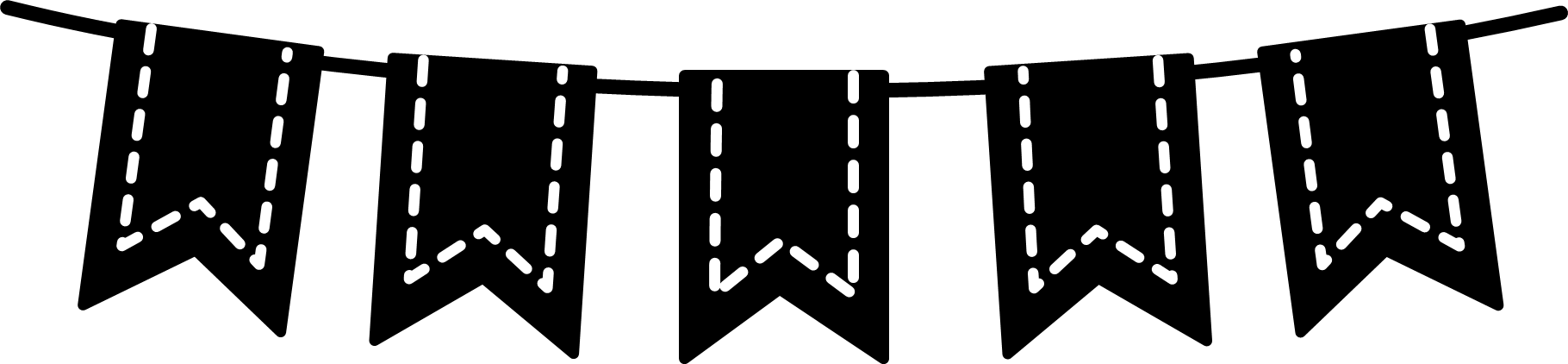 Show What You KnowDemuestra lo que sabesApreciados Padres:Es muy importante que los niños puedan conectar su aprendizaje con el mundo real. Ser capaz de hacerlo les permite ver la importancia de lo que están aprendiendo. Una vez se dan cuenta de lo que están aprendiendo, puede ayudarlos fuera de la escuela. Es más probable que le guste el aprendizaje y se envolucren más en la escuela.Cada vez que su hijo use lo que aprendió en la escuela para ayudarlo en el mundo real, pidales que lo escriban para poder compartirlo con sus compañeros de clase y lo publiquen en nuestra pizarra Show What You Know. (Demuestra lo que sabes)Algunos ejemplos pueden ser, aunque  no están limitados:~ Usar estrategias de lectura para leer una palabra en una caja de cereal, letrero de calle etc.~ Resolver un problema verbal (si tiene 6 carros de juguetes y su hermana tiene 2, cuantos más necesitas para que todo sea justo? ~ Crear una actividad para que los compañeros de  clases  se incorporen en algo de lo que estamos aprendiendo. ~ Hacer investigación sobre el tema que estamos aprendiendo.~ Escribir  una historia Gracias por su atención en esto.   Mrs. McArthurCada momento compartido les hará merecer una sorpresa especial.